  MADONAS NOVADA PAŠVALDĪBA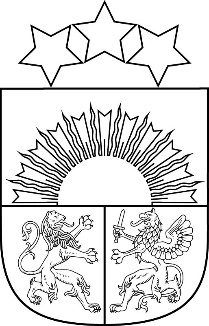 Reģ. Nr. 90000054572Saieta laukums 1, Madona, Madonas novads, LV-4801 t. 64860090, e-pasts: pasts@madona.lv __________________________________________________________________________________MadonāAPSTIPRINĀTSar Madonas novada pašvaldības 28.04.2022. domes lēmumu Nr. 245(Protokols Nr. 11, 9. p.) Ērgļu tūrisma informācijas centra nolikumsI. Vispārīgie jautājumiĒrgļu tūrisma informācijas centrs (turpmāk – “Ērgļu TIC”) ir Madonas novada pašvaldības (turpmāk – “Pašvaldība”) iestādes Madonas novada Ērgļu apvienības pārvaldes (turpmāk – “Pārvalde”) struktūrvienība, kura nodrošina Pašvaldības kompetenci tūrisma jomā, informējot par tūrisma pakalpojumiem un sniedzot interesentiem palīdzību tūrisma pakalpojumu izmantošanā, kā arī attīstot un popularizējot Ērgļu kā tūrisma galamērķa, to apkārtnes un Madonas novada tūrisma piedāvājumu.Ērgļu TIC atrodas Pārvaldes tiešā un Madonas novada Centrālās administrācijas Attīstības nodaļas (turpmāk – Attīstības nodaļa) metodiskā pakļautībā.Ērgļu TIC savu kompetenci īsteno saskaņā ar Ērgļu TIC nolikumu, Latvijas Republikā spēkā esošajiem normatīvajiem aktiem (turpmāk – “normatīvie akti”), Pašvaldības normatīvajiem aktiem, Pašvaldības domes lēmumiem, Pašvaldības domes priekšsēdētāja un tā vietnieku, izpilddirektora, Pārvaldes vadītāja, rīkojumiem un norādījumiem.Ērgļu TIC savu kompetenci īsteno sadarbojoties ar citām Pārvaldes struktūrvienībām, Attīstības nodaļu un citām Madonas novada Centrālās administrācijas struktūrvienībām, Pašvaldības iestādēm, citu pašvaldību un valsts institūcijām, kā arī citām fiziskām un juridiskām personām.Ērgļu TIC adrese ir Rīgas iela 10, Ērgļi, Madonas novads, LV-4840II. Ērgļu TIC finansēšanas avoti un kārtībaĒrgļu TIC tiek finansēts no Pašvaldības budžeta līdzekļiem.Pašvaldība nodrošina Ērgļu TIC uzturēšanas un saimnieciskos izdevumus, tajā skaitā personāla darba algas, un nosaka kārtību, kādā Ērgļu TIC tiek finansēts no Pašvaldības budžeta.Visu finanšu līdzekļu aprite tiek organizēta saskaņā ar Pārvaldi.Ērgļu TIC finanšu darbības dokumentāciju veic saskaņā ar normatīvajiem aktiem, Pašvaldības lēmumiem, noteikumiem un rīkojumiem.Ērgļu TIC saimnieciskā darbībaĒrgļu TIC var sniegt maksas pakalpojumus Pašvaldībā noteiktajā kārtībā atbilstoši ar Pašvaldības domes lēmumu apstiprinātajiem saistošajiem noteikumiem un citiem Pašvaldības domes lēmumiem.IV. Ērgļu TIC struktūra un darba organizācijaĒrgļu TIC darbu, nodrošinot tā nepārtrauktību, lietderību un tiesiskumu, organizē Ērgļu TIC konsultants, kurš:nosaka Ērgļu TIC ikdienas uzdevumus, plāno un organizē darbību un noteikto uzdevumu izpildi;nodrošina Ērgļu TIC finanšu un materiālo līdzekļu likumīgu, racionālu un lietderīgu izmantošanu, izstrādā un iesniedz Pārvaldes vadītājam saskaņošanai Ērgļu TIC finanšu gada budžeta tāmi, tālāk iesniedz apstiprināšanai atbilstoši Pašvaldības noteiktajai kārtībai, seko budžeta izpildei;nodrošina Ērgļu TIC darbību reglamentējošo dokumentu izstrādi;pēc Pašvaldības, Pārvaldes, Attīstības nodaļas pieprasījuma sniedz informāciju par Ērgļu TIC darbu;vada citu Ērgļu TIC darbinieku darbu.Ērgļu TIC darbiniekus pieņem darbā un atbrīvo no darba Pārvaldes vadītājs.Ērgļu TIC darbinieki darbu veic atbilstoši attiecīgā darbinieka darba līgumam un amata aprakstam, kā arī Ērgļu TIC nolikumam, citiem pašvaldības iekšējiem un ārējiem normatīvajiem aktiem un normatīvajiem aktiem.V. Ērgļu TIC funkcijas, uzdevumi, kompetenceĒrgļu TIC kompetencē ir šādas funkcijas:nodrošināt kvalitatīvas, daudzveidīgas tūrisma, dabas un kultūrvēstures izziņas informācijas pieejamību ikvienam interesentam par Ērgļu TIC apkārtnes tūrisma galamērķi, tūrisma informāciju par Madonas un apkārtējiem novadiem;veicināt Ērgļu atpazīstamību nacionālā un starptautiskā līmenī, popularizējot tūrisma galamērķa piedāvājumu;veicināt tūrisma un tūrisma infrastruktūras attīstību Ērgļu apkārtnes tūrisma galamērķī.Lai izpildītu Ērgļu TIC funkcijas, Ērgļu TIC vispārējie uzdevumi ir:Ērgļu TIC tā kompetences ietvaros patstāvīgi vai sadarbībā ar citām Pašvaldības iestādēm, struktūrvienībām vai kapitālsabiedrībām, īstenot normatīvajos aktos, pašvaldības  normatīvajos aktos, Pašvaldības domes lēmumos un domes priekšsēdētāja un tā vietnieku, izpilddirektora, Pārvaldes vadītāja rīkojumos noteiktos pienākumus tūrisma jomā;sekmēt Ērgļu TIC tūrisma uzņēmēju iesaisti tūrisma attīstības plānošanā un plānu īstenošanā;sadarbībā ar Pārvaldi un Attīstības nodaļu, izstrādāt un noteikt Ērgļu TIC mērķus un uzdevumus tūrisma jomā kalendārajam gadam;sagatavot priekšlikumus Pašvaldības budžeta projektam Ērgļu TIC kompetencē esošajās jomās, saskaņojot ar Pārvaldes vadītāju un Attīstības nodaļu;Ērgļu TIC kompetences ietvaros iniciēt projektu sagatavošanu vai piedalīties projektos ar mērķi iegūt papildus finansējumu tūrisma aktivitātēm vai tūrisma infrastruktūras attīstībai Madonas novadā;Ērgļu TIC kompetences ietvaros veikt saraksti ar fiziskām un juridiskām personām, atbilstoši Pašvaldības komunikācijas plānam;Ērgļu TIC kompetences ietvaros piedalīties līgumu slēgšanas procesos un kontrolēt noslēgto līgumu izpildi;Iesniegt Pārvaldes vadītājam informāciju un priekšlikumus par Ērgļu TIC darbu, tā uzlabošanu;Ērgļu TIC kompetences ietvaros sadarboties ar Pašvaldības iestādēm, Attīstības nodaļu, struktūrvienībām, kapitālsabiedrībām, kā arī citām valsts un pašvaldību institūcijām, iestādēm, nevalstiskajām organizācijām Latvijas Republikā un ārvalstīs;nodrošināt informācijas pieejamību par Ērgļu TIC darbību, maksas pakalpojumiem,  plānotajām aktivitātēm, kā arī nodrošināt pasākumu atspoguļojumu plašsaziņas līdzekļos, sociālajos tīklos un citviet;veikt suvenīru, amatniecības un citu produktu, kas noformēti kā suvenīri, tirdzniecību Ērgļu TIC ;pildīt citus uzdevumus saskaņā normatīvajiem aktiem, Pašvaldības normatīvākajiem aktiem, lēmumiem un rīkojumiem atbilstoši Ērgļu TIC kompetencei.Lai izpildītu Ērgļu TIC funkcijas, Ērgļu TIC uzdevumi ir:vākt, uzturēt, sistematizēt un atjaunot informāciju par tūrisma objektiem un pakalpojumiem, dabas vērtībām un kultūrvēsturiskā mantojuma liecībām Ērgļos un Ērgļu apkārtnē, par tūrisma objektiem un pakalpojum Madonas un apkārtējos novados;nodrošināt Ērgļu TIC apmeklētāju, pakalpojumu saņēmēju uzskaiti un pieprasījumu analīzi, kā arī veikt cita veida tūrisma statistikas apkopošanu;sniegt tūrisma informāciju un iespēju robežās palīdzību ikvienam interesentam tūrisma pakalpojumu izmantošanā;nodrošināt tūrisma informācijas pieejamību par Ērgļu TIC pakalpojumiem, Ērgļos un Ērgļu apkārtnes tūrisma piedāvājumu portālā  www.visitmadona.lv , sociālajos tīklos, populārākajās tūristu plūsmas vietās, kā arī citos Latvijas tūrisma informācijas centros, tūrisma portālos un medijos; iesaistīties dažādu tūrisma informācijas materiālu izstrādē (ceļveži, kartes, tematiski piedāvājumi, stendi, digitālie izziņas risinājumi) un īstenot mārketinga aktivitātes, kas vērstas uz dažādu mērķauditoriju sasniegšanu;sadarbībā ar tūrisma pakalpojumu sniedzējiem, citām iestādēm un institūcijām, veidot, regulāri aktualizēt un papildināt datu bāzi par Ērgļu apkārtnes tūrisma piedāvājumu;Ērgļu TIC kompetences ietvaros nodrošināt tūrisma aktivitāšu īstenošanu Pašvaldības apstiprinātajos tūrisma projektos vai sadarbības tīklojumos;veicināt Ērgļu popularizēšanu, rīkojot dažādus tūrisma, izziņas un izglītojošus pasākumus, organizējot ekskursijas, akcijas, ceļotāju dienas u.c., kas vērstas uz dažādu mērķauditoriju sasniegšanu;nodrošināt gidu pakalpojumu Ērgļos;veicināt Ērgļu tūrisma objektu iekļaušanu reģionālā, nacionālā un starptautiskā tūrisma piedāvājumā;piedaloties tūrisma veicināšanas un galamērķa popularizēšanas pasākumos Latvijā un ārvalstīs;Ērgļu TIC kompetences ietvaros īstenot kopīgas mārketinga aktivitātes ar citām organizācijām, pašvaldībām, uzņēmumiem, valsts un nevalstiskajām organizācijām, lai kāpinātu Ērgļu apkārtnes tūrisma galamērķa konkurētspēju; veikt citas darbības, kas veicina tūrisma attīstību Ērgļos.VI. Ērgļu TIC tiesības un pienākumiĒrgļu TIC tiesības:patstāvīgi lemt par Ērgļu TIC kompetencē esošajiem jautājumiem un veikt darbības, kas nodrošina Ērgļu TIC noteikto uzdevumu izpildi;sniegt priekšlikumus Pārvaldes vadītājam, Attīstības nodaļai par Ērgļu TIC  darbības uzlabošanu un citiem ar Pašvaldības darbu saistītiem jautājumiem un projektiem;izstrādāt priekšlikumus un rosināt izmaiņas Ērgļu TIC kompetencē;saņemt Ērgļu TIC darba efektīvai organizēšanai nepieciešamo tehnisko un organizatorisko nodrošinājumu Pašvaldības budžeta līdzekļu ietvaros;izmantot citas tiesības saskaņā ar normatīvajiem aktiem, Pašvaldības normatīvajiem aktiem, lēmumiem un rīkojumiem;sniegt maksas pakalpojumus, iekasēt ienākumus par Ērgļu TIC maksas pakalpojumiem, kuri noteikti cenrādī un apstiprināti ar Pašvaldības domes lēmumu.Ērgļu TIC pienākumi:atbilstoši šajā nolikumā noteiktajai kompetencei nodrošināt Ērgļu TIC noteikto funkciju un uzdevumu kvalitatīvu un laicīgu izpildi;sadarboties ar Pašvaldības iestādēm, struktūrvienībām un citām institūcijām nepieciešamās informācijas iegūšanai un apmaiņai;Ērgļu TIC kompetences ietvaros sadarboties ar valsts un pašvaldību kontroles institūcijām un inspekcijām nepieciešamās informācijas sniegšanai;īstenot Pašvaldības domes lēmumus un Pašvaldības domes priekšsēdētāja un tā vietnieku, izpilddirektora, Pārvaldes vadītāja, Attīstības nodaļas rīkojumus, norādījumus Ērgļu TIC kompetencē esošajos jautājumos;atbilstoši Pašvaldības noteiktajai kārtībai un termiņiem izstrādāt Ērgļu TIC budžeta pieprasījumu;likumīgi, racionāli un lietderīgi izmantot piešķirtos finanšu (Pašvaldības budžeta, mērķdotāciju un citus), tehniskos un darbaspēka resursus, nodrošinot Ērgļu TIC noteikto funkciju, uzdevumu izpildi;izpildīt citus normatīvajos aktos, Pašvaldības normatīvajos aktos, lēmumos un rīkojumos noteiktos pienākumus un prasības atbilstoši Ērgļu TIC kompetencei.VII. Ērgļu TIC darbības tiesiskuma nodrošināšanas mehānisms un pārskati par darbībuĒrgļu TIC darbības tiesiskumu nodrošina Ērgļu TIC konsultants.Pārvaldes vadītājam ir tiesības atcelt Ērgļu TIC konsultants lēmumus.Pārvaldes vadītājam ir tiesības jebkurā laikā pieprasīt informāciju par Ērgļu TIC darbību, un Ērgļu TIC konsultantam šāda informācija ir jāsniedz.V. Noslēguma jautājumiĒrgļu TIC nolikums ir saistošs visiem  darbiniekiem.Nolikums stājas spēkā 2022. gada 1.maijā.